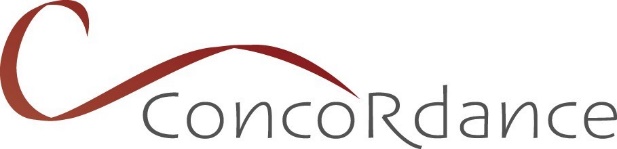 Rentrée scolaire 2022-2023Restaurant scolaire – collège de LeysinPuidoux, le 1er juillet 2022Chers parents, Chers enseignants,	Informations générales Cette année à nouveau, la traditionnelle grillade de fin d’année a pu avoir lieu dans une ambiance joyeuse et musicale. Les activités organisées par les professeurs pour les élèves à l’issue du repas ont rencontré un vif succès.Grâce à la prudence et le maintien des pratiques visant à l’application des consignes d’hygiène notamment, le self-service est revenu à la normale. Nous mettons tout en œuvre pour que le coin lecture/jeux retrouve son emplacement dès la rentrée.L’année 2021-2022 s’est déroulée sans anicroche et les élèves ont pu bénéficier de nos repas « festifs » 1 fois par mois.Les élèves de 1-2P seront toujours pris en charge dès la sortie de leur classe et jusqu’à la fin du repas par une de nos collaboratrices et un soutien sera également apporté aux 3-4P en début d’année scolaire.Une bonne nouvelle attend nos petits amateurs de cuisine puisque nous avons le plaisir de vous proposer à nouveau« L’Atelier des mini-chefs ». Comme par le passé, cette animation parascolaire est destinée aux 6 à 10 ans et aura lieu tous les jeudis.Nous nous réjouissons d’ores et déjà de pouvoir retrouver vos enfants dans une cantine conviviale pour rendre le moment du repas encore plus sympathique !Informations pratiquesAfin de garantir une bonne organisation, merci de prendre note des points suivants :Pour consulter les menus et réserver les repas, rendez-vous sur notre site internet www.concordance.ch, puis cliquez (en haut à droite) sur « Espace client/cantine Leysin »Les nouveaux élèves recevront, en courrier séparé, les documents d’inscription ainsi que leur code de connexion à l’Espace clientVotre interlocutrice principale, pour toute question relative aux inscriptions, annulations ou modifications, est : Madame Fabienne Griffet au 079/217.29.95 ou cafeteria.leysin@concordance.chAfin de faciliter l’enregistrement du repas, nous vous remercions de vous assurer que vos enfants n’oublient pas leur code barre d’identification (remis par Mme Griffet à la rentrée) et que leur compte soit approvisionné.Merci également de communiquer les annulations pour les repas spéciaux (intolérances ou allergies en production séparée), si possible, au minimum 3 jours à l’avance. Pour le menu normal, le dernier délai est toujours le jour même avant 8h15.Nous nous réjouissons d’accueillir vos enfants ainsi que les enseignants au restaurant scolaire pour cette année 2022/2023 et vous souhaitons à tous un bel été !Concordance SADirection : Rte du Verney 18, 1070 Puidoux021/946.04.60info@concordance.chSite de Leysin : Concordance S.A., p.a. OdmerRue du Village 26, 1854 LeysinMme Fabienne Griffet au079/217.29.95cafeteria.leysin@concordance.ch